HOLLY CRAIG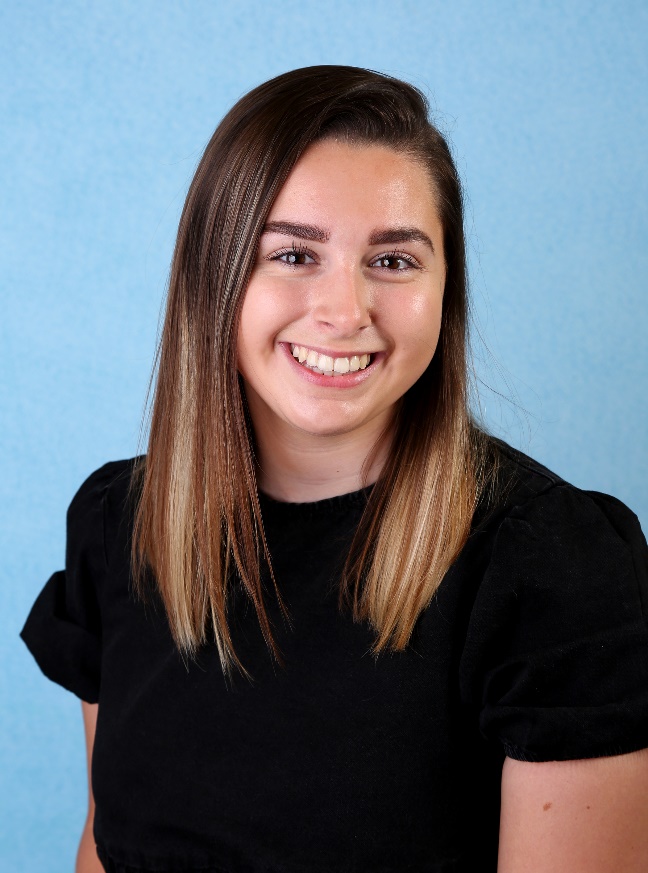 POSITION: EARLY YEARS PRACTITIONER APPRENTICEROLE:  KEY PERSON (SUPERVISED)QUALIFICATIONS: WORKING TOWARDS EY EDUCATOR DIPLOMA LEVEL 3